В РАМКАХ  ФЕДЕРАЛЬНОГО ПРОЕКТА ПО ФОРМИРОВНИЮ КОМФОРТНОЙ ГОРОДСКОЙ СРЕДЫ В 2019 ГОДУРеализация проекта «Мини-сквер в центре  г. Гаврилов Посад  со скульптурой геральдического символа Гаврилово-Посадского городского  поселения и Гаврилово-Посадского муниципального района –Владимирского тяжеловоза Адрес: г.Гаврилов Посад, ул. Р. Люксембург, напротив д.5 (Гаврилово – Посадского краеведческого музея), г. Гаврилов Посад (в границах улиц: пл. Советская, ул. Дзержинского, ул. Р. Люксембург, ул. 3-его Интернационала)»Начало работ: 22.07.2019Завершение работ: 05.10.2019Виды работ:- планировка территории;- устройство покрытий (плитка, гранитный отсев);- установка осветительного оборудования; - установка малых архитектурных форм (МАФ);- озеленениеПодрядчик: ООО «Воймига»Фотоотчет (продолжение)выполнения работ по благоустройству  общественной территориифото от 16.08.2019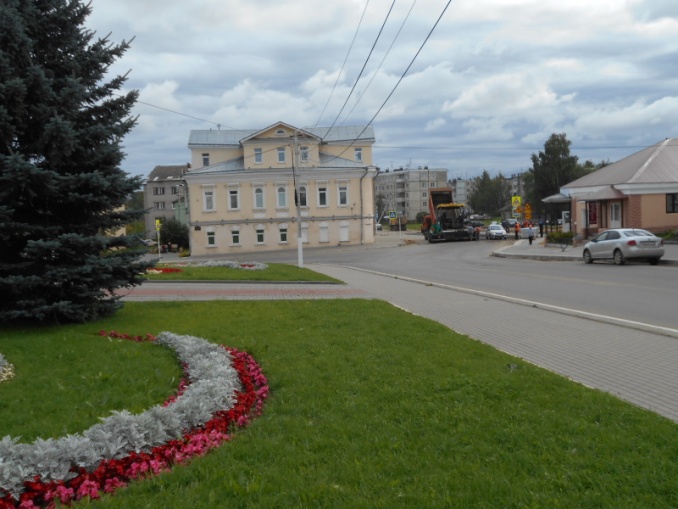 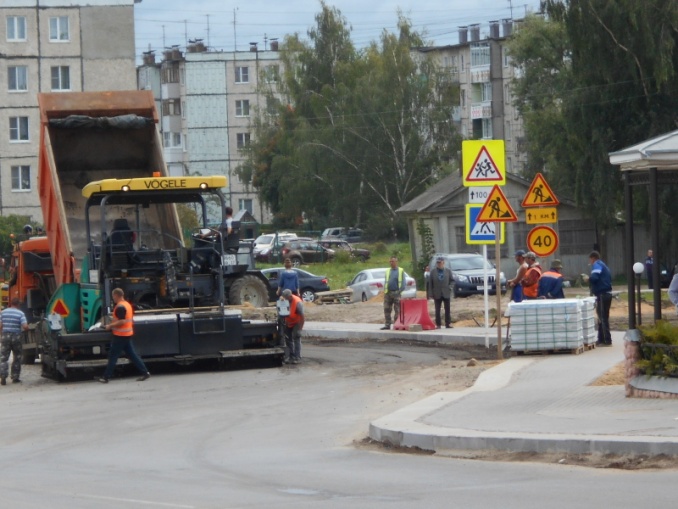 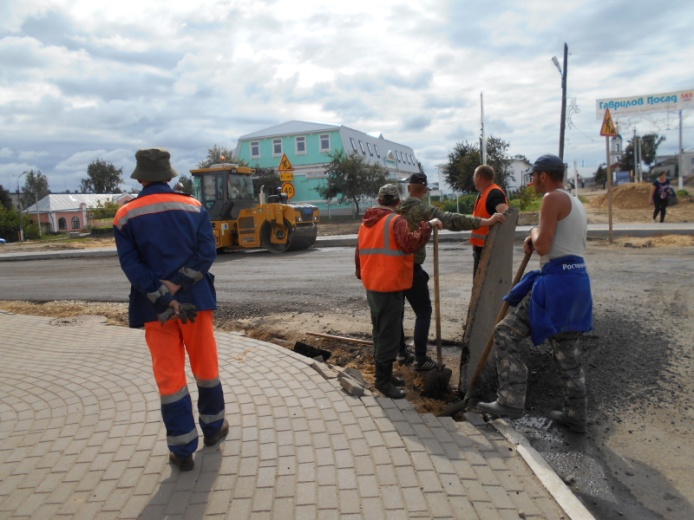 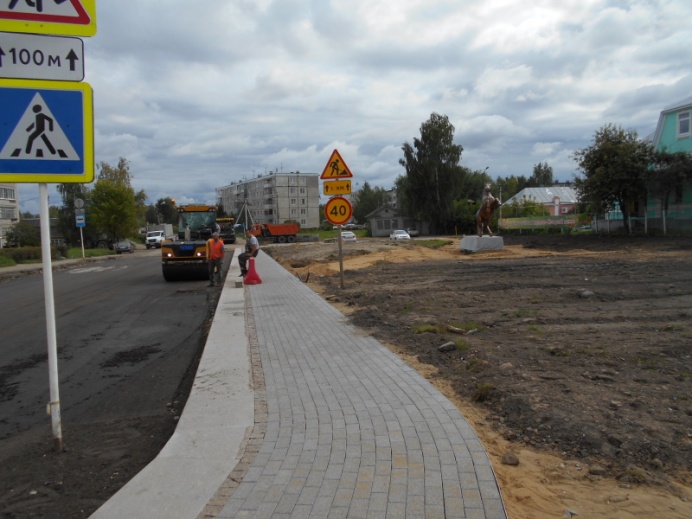 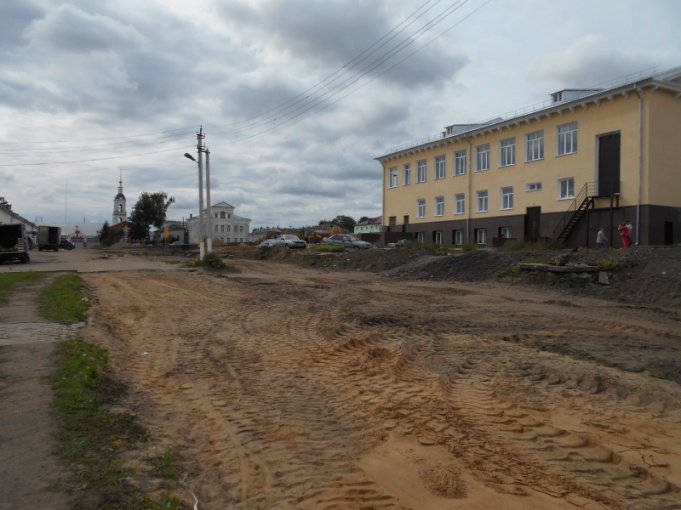 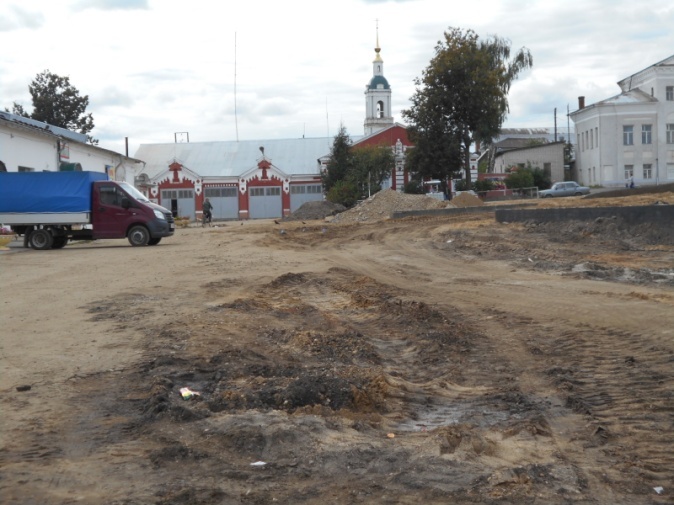 